COST ARTS “Towards Autonomic Support for Road Transport Support Systems”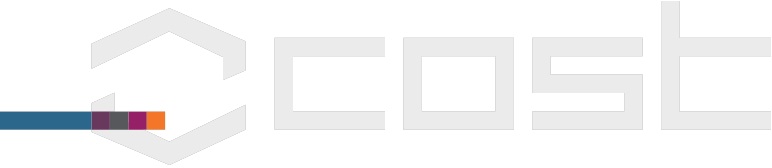 DISSEMINATION DAY – AGENDAThursday 24th September 2015  – LTK, Conference Room, Instytut Badawczy Dróg i Mostów, Instytutowa 1, 03-302 Warszawa, Poland10.45Coffee11.00Overview of The Benefits of ARTSApostolos Kotsialos11.15ARTS Business Model for safe, efficient and eco-friendly transport (po polsku + slides in English)Jacek Malasek12.00Scope of ARTSMuna Hamdi12.30Business ModelsBarry Moore13.00Lunch13.45ITS PolskaLuc Ampleman14.00AI based methods in highways traffic controlEdouard Ivanjko14.15Using Automated Planning for Traffic Signals ControlRicardo Olivares14.30Understanding Travel Objectives and the Potential of Incentive-Based Change to Support Sustainable Transport (Working Group 4 results)Mohammed Mayat14.45“Hands-on” Demo of Tool: PDDL+ Planning for Effective Macroscopic Traffic ModelsMauro Vallati15.00end